INFORME SOBRE EL FÚTBOL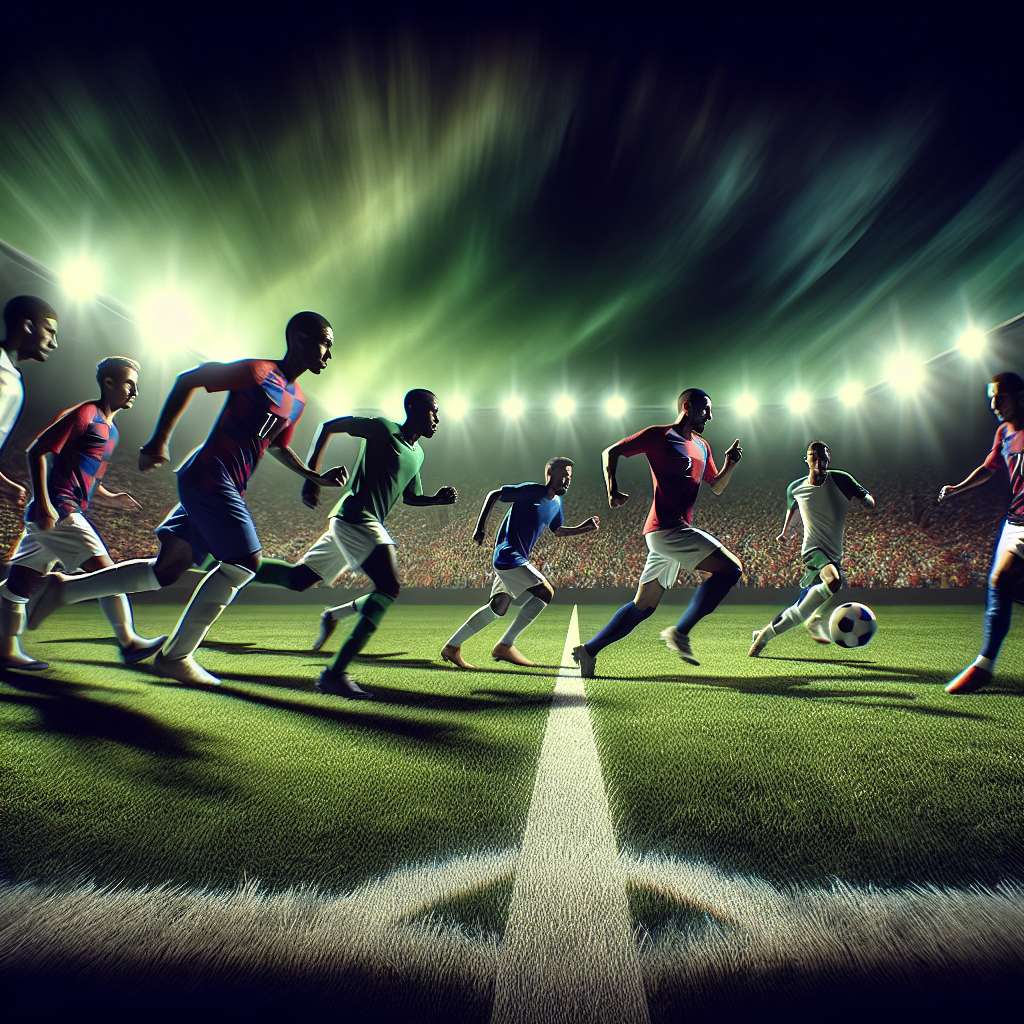 INTRODUCCIÓN

El fútbol es uno de los deportes más populares y practicados en el mundo. Se juega en numerosos países, desde los niveles más altos de competición hasta el ámbito aficionado. El objetivo principal del fútbol es marcar goles en la portería contraria, siguiendo un conjunto de reglas establecidas por la Federación Internacional de Fútbol Asociación (FIFA). En este informe, se presentará una visión general del fútbol, incluyendo su historia, reglas, desarrollo táctico y estrategias de juego, así como su impacto social y económico.

DESARROLLO

1. Historia del fútbol

El fútbol tiene sus orígenes en diferentes formas de juego antiguo, como el "cuju" en China o el "harpastum" en la antigua Roma. Sin embargo, el fútbol moderno se consolidó en Inglaterra a mediados del siglo XIX, cuando se establecieron las primeras reglas formales. Desde entonces, el fútbol se ha extendido por todo el mundo y se ha convertido en un fenómeno global.

2. Reglas del fútbol

El fútbol se juega con dos equipos de 11 jugadores cada uno, que compiten en un campo rectangular. El objetivo principal es marcar goles al pasar el balón hacia la portería contraria sin utilizar las manos. Se utilizan diferentes reglas para garantizar la competencia justa y el juego limpio, incluyendo fuera de juego, faltas y tarjetas disciplinarias.

3. Desarrollo táctico y estrategias de juego

En el fútbol, existen diferentes tácticas y estrategias que los equipos pueden emplear para obtener ventaja sobre sus oponentes. Algunas de las tácticas más comunes incluyen el 4-4-2, el 4-3-3 y el 3-5-2, que determinan la forma en que los jugadores se organizan en el campo. Además, las estrategias de juego pueden variar según el estilo de juego preferido por el equipo, como el juego posicional o el contraataque.

4. Impacto social y económico del fútbol

El fútbol tiene un importante impacto social y económico en las comunidades y países donde se practica. En el ámbito social, el fútbol puede promover la inclusión, el compañerismo y la integración cultural. Además, el fútbol puede tener un impacto económico significativo a través de la generación de empleo, la construcción de infraestructuras deportivas y la inversión en la industria del entretenimiento.

CONCLUSIÓN

El fútbol es un deporte apasionante que ha capturado la atención de millones de personas en todo el mundo. Su historia, reglas, desarrollo táctico y estrategias de juego, así como su impacto social y económico, hacen del fútbol una disciplina completa y fascinante. Con su capacidad para unir a personas de diferentes culturas y backgrounds, el fútbol es una poderosa herramienta para fomentar la comunicación, el respeto y los valores deportivos en la sociedad.

BIBLIOGRAFÍA

FIFA. (2021). Laws of the Game 2021/2022. Recuperado de https://resources.fifa.com/image/upload/laws-of-the-game-2021-22.pdf?cloudid=hd4gusl8a3o92z27sd42 

Hill, C. (2018). The Changing Significance and Role of Football (Soccer) in British and Brazilian Society: A Comparative Analysis of Ideas, Development, Regulation and Planning for Football in the National Curricula of England and Brazil. London: World Academy of Science, Engineering and Technology International Journal of Social, Behavioral, Educational, Economic, Business and Industrial Engineering, 12(3), 308-319.